Un Maitre-Nageur Sauveteur (h/f)Pour Roannais AgglomérationContrat à durée déterminée de 12 moisPoste à temps complet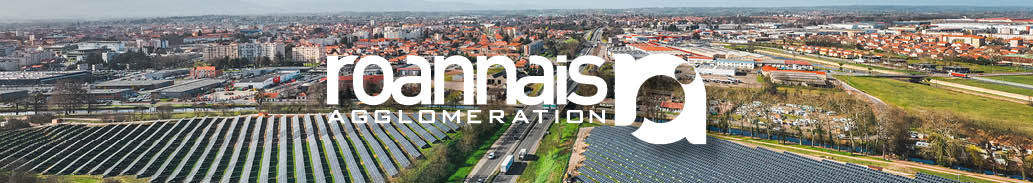 
Carrefour stratégique au cœur de la région Auvergne Rhône-Alpes, à la croisée des départements du Rhône, de l’Allier et de la Saône-et-Loire, le Roannais est un territoire où il fait bon vivre. À l’image de sa ville centre, Roanne, le territoire a su trouver son équilibre, en mêlant les atouts de la vie à la campagne et le dynamisme urbain. La qualité de vie et le niveau de services défendus par la Communauté d’agglomération bénéficient aujourd’hui aux 100 000 habitants des 40 communes membres.REJOIGNEZ-NOUS !Au sein de la Direction du sport de haut niveau, des grands équipements sportifs et du tourisme, sous l’autorité du responsable des centres nautiques et des deux chefs de bassins, vous serez en charge des missions suivantes :Encadrement et animation d'activités aquatiques :Encadrer les séances des bébés nageursEnseigner l’apprentissage et le perfectionnement de la natation auprès des publics scolaires, enfants et adultesAnimer des séances d'activités aquatiques avec ou sans musique : aqua-bike, l’aquagym, le Jump aquatique, etc.Mettre en place des outils d'animation et de surveillance : jeux nautiques, lignes d'eau, matériel d'apprentissageContrôler l’infirmerie, le matériel de secours et entretenir le matériel pédagogiqueSurveillance, sécurité et prévention des activités aquatiques :Surveiller les différents publics : scolaires, enfants et adultesDétecter les anomalies des matérielsVeiller au respect des règles d’hygiène, de sécurité et du règlement intérieurPrendre des initiatives en cas d'urgence, pratiquer les gestes de premier secours et de réanimation Appliquer les procédures d’interventions destinées à assurer la sécurité des utilisateurs, notamment le POSSRepérer les comportements à risques, dialoguer avec les usagers et régler les conflits Accueil des publicsVOS ATOUTS :Les indispensables :Être titulaire du BEESAN ou du BPJEPS Activités Aquatiques et de la Natation. Être à jour de la formation annuelle continue de secourisme et du CAEPMNSJustifier d’une expérience similaireConnaissances et compétences : Pédagogie des activités physiques et sportives : techniques et outilsRéglementation des activités aquatiquesCadre juridique et environnement professionnel des APSPOSS et procédures d'urgence en cas d'incidentUtilisation de l’outil informatiqueGestion de conflitsApplication des règles de sécuritéQualités :Sens de l'accueil et du service publicPatience et disponibilitéCapacité à travailler en équipeAutonomie, esprit d’initiative, rigueur, être force de propositionBON A SAVOIR :Contrat à durée Déterminée de 12 mois, ouvrant potentiellement d’autres perspectives d’emploiHoraires :Temps complet avec annualisation du temps de travail (1 593 heures)Du lundi au dimanche en tenant compte de la durée légale de repos hebdomadaireRémunération :Rémunération statutaireRégime indemnitaireAvantages : Carte DéjeunerParticipation à la mutuelle santé et à la prévoyance, sur contrats labellisésPrestations d'action sociale via le Comité National d'Action Sociale (CNAS)Régime indemnitaire très attractifLieu d’affection : NAUTICUM, Rue Général Giraud à RoanneBesoins de renseignements complémentaires ? Contactez Loïc FRANC, Responsable des équipements aquatiques au 04.77.44.42.43 ou Cindy PASSOT, Chargée de Recrutement au 04.26.24.92.71.CV et lettre de motivation à adresser avant le 17 juillet 2024, directement sur ce lien :